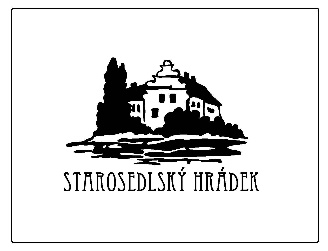 Obec Starosedlský HrádekObecní úřad Starosedlský HrádekI N F O R M A C Eo konání zasedání Zastupitelstva obce Starosedlský HrádekMísto konání:	Obec Starosedlský Hrádek – místnost obecního úřadu, Starosedlský Hrádek čp. 51Doba konání:	27. prosince 2017 od 18.00 hodinNavržený program:	Určení ověřovatelů zápisu (§ 95 odst. 1 zákona o obcích) a zapisovateleSchválení programuKontrola úkolůSchválení střednědobého výhledu rozpočtuSchválení rozpočtu na rok 2018Stanovení kompetencí k provádění rozpočtových opatřeníRozpočtové opatření č. 6Odměny zastupitelůmDiskuse, závěrV Starosedlském Hrádku dne 20. prosince 2017					……………………………………….					            Mgr. Rudolf Šimek					   starosta obce Starosedlský HrádekVyvěšeno na úřední desce dne:Sejmuto z úřední desky dne: